TOPIC Know name and recognize them in the pictureWHAT WE USED bee bots and vegetable picturesFIELDS nature, language, digital competenceAGE: 7GOALS: Know the vegetable namesRecognize each vegetable with the pictureDevelope the computational thinkingusing bee botsACTVITY DESCRIPTION: In the vegatble garden project to know the names of the vegetables and recognize them in a picture, we have create bee bots activity.The teacher put under the mat different vegetables pictures and the students have to programe the bee bot to arrive at the vegetable that said before.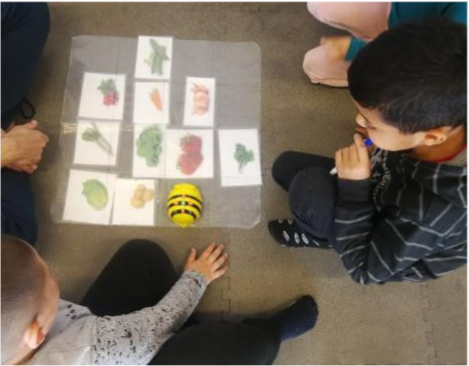 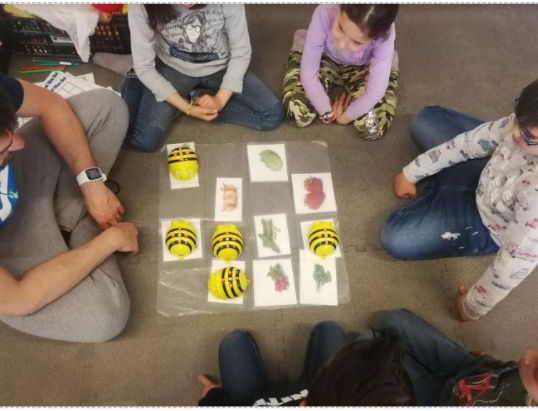 